       Colegio Américo Vespucio          6° Básico / PIE           LMVM/2020Guía de aprendizaje LenguajeSexto básico ALa infografía: Un tipo de texto expositivo-explicativo, sirven para explicar conceptos y presentar datos de una manera gráfica que resulta más atractiva, poseen iconos, gráficos, viñetas, mapa, lo que permite que podamos entender toda la información de una forma más rápida y entretenida.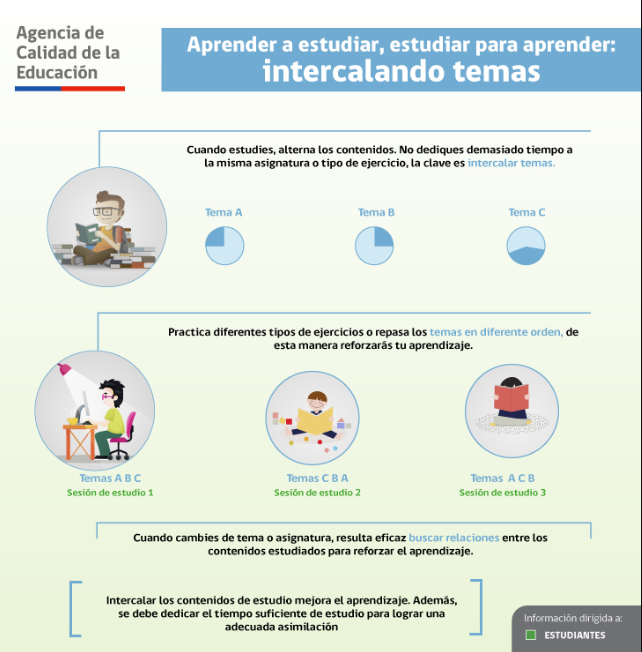 Ahora responde las siguientes preguntas:¿Qué tipo de texto leíste?________________________________________________________________________________________________________________________________________________¿Cuáles son las características de este texto?            ________________________________________________________________________________________________________________________________________________      ¿Cuál es la idea principal del texto leído?________________________________________________________________________________________________________________________________________________ ¿A quién está dirigido el texto?________________________________________________________________________________________________________________________________________________¿Qué opinas tú, sobre el tema que plantea el texto? ________________________________________________________________________________________________________________________________________________________________________________________________________________________    Ahora encuentra al menos 3 palabras que desconozcas, busca su significado.____________________________________________________________________________________________________________________________________________________________________________________________________________________________________________________________________________________________________________________________________________________________________________________________________________                      NombreCursoFecha6° A _______ / _______ / ______